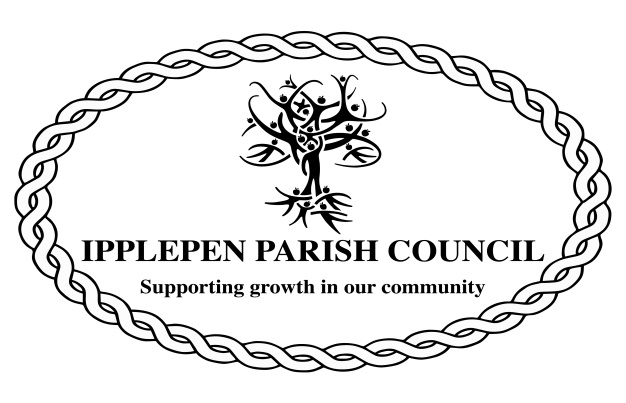 MINUTES OF THE REGULAR MEETING OF THE IPPLEPEN PARISH COUNCIL PLANNING COMMITTEE ON WEDNESDAY 17th FEBRUARY 2021 at 19.00hrsPresent:	Councillor R Carnell		Councillor Mrs B Calland		Councillor R A A Farrow (Chairman)Councillor Mrs F OldingCouncillor S RattlidgeCouncillor D SmithVisitors: 	No Members of the public present.The Chairman Councillor R Farrow opened the meeting at 7.02pm.Apologies: Councillor Mrs M Hutchings2.0	Declarations of interest: None3.0	Review of Planning Applications: 3.1	21/00172/FUL – Revised application for replacement of existing ancillary buildings with annexe incorporating garage and domestic workshop at Cornwood House, Road Past Waye Barton.Ipplepen Parish Council object to this revised application. The proposal has a bigger footprint than the previous application and we therefore feel it constitutes overdevelopment within the countryside that is also of an inappropriate design. (Unanimous)3.2	21/00218/FUL – Demolition of a barn and construction of seven bedroom suites over two floors, single storey hall and associated landscaping and plant room at Bickley Mill Inn, Stoneycombe.Ipplepen Parish Council have no objection in principle to this application but have some concerns over additional noise/light pollution in a quiet environment. We would therefore ask for these conditions:-1) to limit the hours of use of these premises2) to keep the proposed premises ancillary to the main business 3) to limit any light pollution in view of the locationWe would also welcome an environmental impact statement. (Unanimous)3.3	21/00344/CAN – Fell one ash at 40, North Street.Ipplepen Parish Council have no objection subject to confirmation that the tree has Ash Dieback from a qualified arboriculturalist.4) Public Session - no members of the public were present.The Plans Committee discussed planning application 20/02368/CLDE - The Wood Yard, Middlehill Plantation, Totnes Road, Ipplepen, Devon TQ12 5TN. Although it lies within the Parish of Abbotskerswell it is adjacent to the Parish of Ipplepen.Ipplepen Parish Council wish to comment that as a neighbouring parish we would like to ask why we were not consulted in the first place over this application? We are already aware of damage to the verge opposite the existing access and would be concerned with increased use of the access. If a certificate of lawfulness is granted it should solely apply to the area marked in red and remain for B2 use only, in perpetuity. 5) Date of the next meeting - Wednesday 17th March 2021 via Webex at 7.00pmMeeting closed at 8.21pm